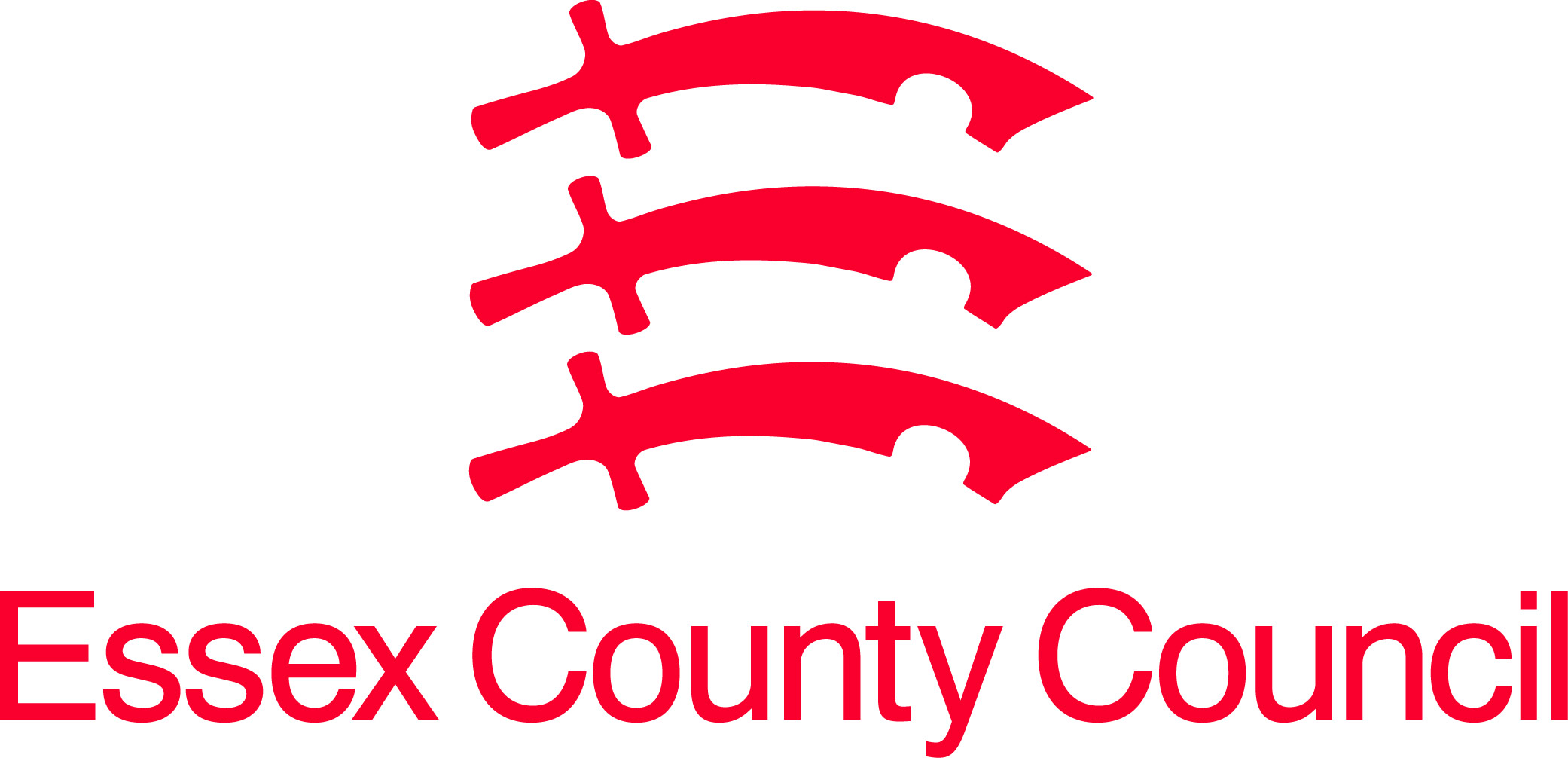 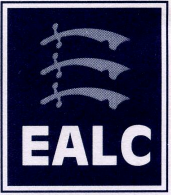 Christmas support  FundFUNDING REQUEST FORM November – December 2020Completed forms should be returned by email to:Funding Officer:	Louise Gambardella		Email:			louise.gambardella@ealc.gov.uk		Telephone:		01371 879 722				Your Personal Information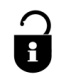 The EALC is committed to protecting your privacy and will treat your personal data in accordance with the provisions of the Data Protection Act 1998. Information submitted by you will be used to enable the council to provide the services or information you have requested. Your information will not be used for other purposes or supplied to third parties except in accordance with the law.  Under the Data Protection Act 1998, you can make a formal request for the following information:Clarification that your personal data are being processed by the Council A description and copies of the personal data being held The reasons why the data are being processed Details of to whom they are being or may be disclosed1Local Authority Your District / Borough / City Council2Name & Addressof your Food Bank / organisation Please give postcode3Contact DetailsThis person must be able to answer any questions about the funding request4Please confirm if you are:     Registered foodbank     Food pantry     Recently established group providing food support to     those facing food poverty     Community organisation providing support to those     facing food poverty, but not as main activity5Please briefly tell us a bit about your organisation, why you were set up and the service you deliver6Amount of funding requested7Please tell us how you intend to spend the requested funding 8How many food hampers / packages do you expect to be able to provide with this funding?How many families do you expect to support?9How will you ensure that you reach families and individuals who most need support?10Please tell us what locations / wards you will use this funding for11Please confirm what contact details you would like us to use when sharing details of how local communities can get support including email, phone, website and social media link if applicable12Bank Details for paymentSort Code:                                    Account No:DeclarationI am authorised to make this application on behalf of the applicant organisation and confirm that I have read, understood and accept the Christmas support fund guidelines and criteria. I confirm that the funding will be used to provide food to families and individuals most in need and that the information provided in this application is accurate. Signed:                                                                                Date: Name (please print):                                                        Position:  Telephone:  Email: DeclarationI am authorised to make this application on behalf of the applicant organisation and confirm that I have read, understood and accept the Christmas support fund guidelines and criteria. I confirm that the funding will be used to provide food to families and individuals most in need and that the information provided in this application is accurate. Signed:                                                                                Date: Name (please print):                                                        Position:  Telephone:  Email: DeclarationI am authorised to make this application on behalf of the applicant organisation and confirm that I have read, understood and accept the Christmas support fund guidelines and criteria. I confirm that the funding will be used to provide food to families and individuals most in need and that the information provided in this application is accurate. Signed:                                                                                Date: Name (please print):                                                        Position:  Telephone:  Email: 